Елемесова Залина Дуйсенбаевна,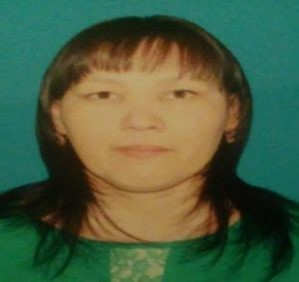 № 83 А.Байтұрсынов атындағы жалпы орта мектебі,ОҚО, Сайрам ауданы, Қарасу ауылыАуа. Ауаның құрамы. №6 зертханалық тәжірибе «Балауыз шамның  жануы»Ұзақ мерзімді жоспардың тарауы: 7.2В Ауа. Жану реакциясыСЫНЫП:7»а»Ұзақ мерзімді жоспардың тарауы: 7.2В Ауа. Жану реакциясыСЫНЫП:7»а»Ұзақ мерзімді жоспардың тарауы: 7.2В Ауа. Жану реакциясыСЫНЫП:7»а»Ұзақ мерзімді жоспардың тарауы: 7.2В Ауа. Жану реакциясыСЫНЫП:7»а»Ұзақ мерзімді жоспардың тарауы: 7.2В Ауа. Жану реакциясыСЫНЫП:7»а»Ұзақ мерзімді жоспардың тарауы: 7.2В Ауа. Жану реакциясыСЫНЫП:7»а»Ұзақ мерзімді жоспардың тарауы: 7.2В Ауа. Жану реакциясыСЫНЫП:7»а»Ұзақ мерзімді жоспардың тарауы: 7.2В Ауа. Жану реакциясыСЫНЫП:7»а»Осы сабақта қол жеткізілетін   оқу мақсаттары (оқу бағдарламасына сілтеме) Осы сабақта қол жеткізілетін   оқу мақсаттары (оқу бағдарламасына сілтеме) Осы сабақта қол жеткізілетін   оқу мақсаттары (оқу бағдарламасына сілтеме) 7.3.1.1-ауа құрамын білу;7.3.1.2 -заттардың жану кезінде ауаның құрамына кіретін оттектің жұмсалатындығын білу7.3.1.3 -атмосфералық ауаны ластанудан қорғаудың маңызын түсіну7.3.1.1-ауа құрамын білу;7.3.1.2 -заттардың жану кезінде ауаның құрамына кіретін оттектің жұмсалатындығын білу7.3.1.3 -атмосфералық ауаны ластанудан қорғаудың маңызын түсіну7.3.1.1-ауа құрамын білу;7.3.1.2 -заттардың жану кезінде ауаның құрамына кіретін оттектің жұмсалатындығын білу7.3.1.3 -атмосфералық ауаны ластанудан қорғаудың маңызын түсіну7.3.1.1-ауа құрамын білу;7.3.1.2 -заттардың жану кезінде ауаның құрамына кіретін оттектің жұмсалатындығын білу7.3.1.3 -атмосфералық ауаны ластанудан қорғаудың маңызын түсіну7.3.1.1-ауа құрамын білу;7.3.1.2 -заттардың жану кезінде ауаның құрамына кіретін оттектің жұмсалатындығын білу7.3.1.3 -атмосфералық ауаны ластанудан қорғаудың маңызын түсінуСабақ мақсаттары Сабақ мақсаттары Барлық оқушылар:Барлық оқушылар:Барлық оқушылар:Барлық оқушылар:Барлық оқушылар:Барлық оқушылар:Сабақ мақсаттары Сабақ мақсаттары Ауа құрамын біледі;Заттардың жану кезінде ауаның құрамына кіретін оттектің жұмсалатындығын біледі;Атмосфералық ауаны ластанудан қорғаудың маңызын түсінеді;Ауа құрамын біледі;Заттардың жану кезінде ауаның құрамына кіретін оттектің жұмсалатындығын біледі;Атмосфералық ауаны ластанудан қорғаудың маңызын түсінеді;Ауа құрамын біледі;Заттардың жану кезінде ауаның құрамына кіретін оттектің жұмсалатындығын біледі;Атмосфералық ауаны ластанудан қорғаудың маңызын түсінеді;Ауа құрамын біледі;Заттардың жану кезінде ауаның құрамына кіретін оттектің жұмсалатындығын біледі;Атмосфералық ауаны ластанудан қорғаудың маңызын түсінеді;Ауа құрамын біледі;Заттардың жану кезінде ауаның құрамына кіретін оттектің жұмсалатындығын біледі;Атмосфералық ауаны ластанудан қорғаудың маңызын түсінеді;Ауа құрамын біледі;Заттардың жану кезінде ауаның құрамына кіретін оттектің жұмсалатындығын біледі;Атмосфералық ауаны ластанудан қорғаудың маңызын түсінеді;Сабақ мақсаттары Сабақ мақсаттары Оқушылардың  басым бөлігі:Оқушылардың  басым бөлігі:Оқушылардың  басым бөлігі:Оқушылардың  басым бөлігі:Оқушылардың  басым бөлігі:Оқушылардың  басым бөлігі:Сабақ мақсаттары Сабақ мақсаттары Заттардың жану шарттарын анықтап, өнімдерін көрсетеді.Заттардың жану шарттарын анықтап, өнімдерін көрсетеді.Заттардың жану шарттарын анықтап, өнімдерін көрсетеді.Заттардың жану шарттарын анықтап, өнімдерін көрсетеді.Заттардың жану шарттарын анықтап, өнімдерін көрсетеді.Заттардың жану шарттарын анықтап, өнімдерін көрсетеді.Сабақ мақсаттары Сабақ мақсаттары Кейбір оқушылар: Кейбір оқушылар: Кейбір оқушылар: Кейбір оқушылар: Кейбір оқушылар: Кейбір оқушылар: Сабақ мақсаттары Сабақ мақсаттары атмосфералық ауаның ластанудан қорғау жөнінде қорытынды жасай алады.атмосфералық ауаның ластанудан қорғау жөнінде қорытынды жасай алады.атмосфералық ауаның ластанудан қорғау жөнінде қорытынды жасай алады.атмосфералық ауаның ластанудан қорғау жөнінде қорытынды жасай алады.атмосфералық ауаның ластанудан қорғау жөнінде қорытынды жасай алады.атмосфералық ауаның ластанудан қорғау жөнінде қорытынды жасай алады.Ойлау дағдыларының деңгейіОйлау дағдыларының деңгейіБілу, түсіну, қолдануБілу, түсіну, қолдануБілу, түсіну, қолдануБілу, түсіну, қолдануБілу, түсіну, қолдануБілу, түсіну, қолдануБағалау критерийіБағалау критерийі1.  Ауа құрамын біледі;2. Заттардың жану кезінде ауаның құрамына кіретін оттектің жұмсалатындығын біледі;3. Атмосфералық ауаны ластанудан қорғаудың маңызын түсінеді;1.  Ауа құрамын біледі;2. Заттардың жану кезінде ауаның құрамына кіретін оттектің жұмсалатындығын біледі;3. Атмосфералық ауаны ластанудан қорғаудың маңызын түсінеді;1.  Ауа құрамын біледі;2. Заттардың жану кезінде ауаның құрамына кіретін оттектің жұмсалатындығын біледі;3. Атмосфералық ауаны ластанудан қорғаудың маңызын түсінеді;1.  Ауа құрамын біледі;2. Заттардың жану кезінде ауаның құрамына кіретін оттектің жұмсалатындығын біледі;3. Атмосфералық ауаны ластанудан қорғаудың маңызын түсінеді;1.  Ауа құрамын біледі;2. Заттардың жану кезінде ауаның құрамына кіретін оттектің жұмсалатындығын біледі;3. Атмосфералық ауаны ластанудан қорғаудың маңызын түсінеді;1.  Ауа құрамын біледі;2. Заттардың жану кезінде ауаның құрамына кіретін оттектің жұмсалатындығын біледі;3. Атмосфералық ауаны ластанудан қорғаудың маңызын түсінеді;Тілдік мақсаттарТілдік мақсаттарОқушылар орындай алады:- затты жағуға қажеттіжағдайларды және жану реакциясыныңөнімдерін сипаттайды.Оқушылар орындай алады:- затты жағуға қажеттіжағдайларды және жану реакциясыныңөнімдерін сипаттайды.Оқушылар орындай алады:- затты жағуға қажеттіжағдайларды және жану реакциясыныңөнімдерін сипаттайды.Оқушылар орындай алады:- затты жағуға қажеттіжағдайларды және жану реакциясыныңөнімдерін сипаттайды.Оқушылар орындай алады:- затты жағуға қажеттіжағдайларды және жану реакциясыныңөнімдерін сипаттайды.Оқушылар орындай алады:- затты жағуға қажеттіжағдайларды және жану реакциясыныңөнімдерін сипаттайды.Тілдік мақсаттарТілдік мақсаттарНегізгі сөздер мен тіркестер:Оттек, тез тұтанатын, өртке қауіпсіз, жану, сынау, жанармай, жанбайтын, тұтану, жану өнімдері, отын, тұтану көзі, өртсөндіргіш.Негізгі сөздер мен тіркестер:Оттек, тез тұтанатын, өртке қауіпсіз, жану, сынау, жанармай, жанбайтын, тұтану, жану өнімдері, отын, тұтану көзі, өртсөндіргіш.Негізгі сөздер мен тіркестер:Оттек, тез тұтанатын, өртке қауіпсіз, жану, сынау, жанармай, жанбайтын, тұтану, жану өнімдері, отын, тұтану көзі, өртсөндіргіш.Негізгі сөздер мен тіркестер:Оттек, тез тұтанатын, өртке қауіпсіз, жану, сынау, жанармай, жанбайтын, тұтану, жану өнімдері, отын, тұтану көзі, өртсөндіргіш.Негізгі сөздер мен тіркестер:Оттек, тез тұтанатын, өртке қауіпсіз, жану, сынау, жанармай, жанбайтын, тұтану, жану өнімдері, отын, тұтану көзі, өртсөндіргіш.Негізгі сөздер мен тіркестер:Оттек, тез тұтанатын, өртке қауіпсіз, жану, сынау, жанармай, жанбайтын, тұтану, жану өнімдері, отын, тұтану көзі, өртсөндіргіш.Тілдік мақсаттарТілдік мақсаттарСыныптағы диалог/жазылым үшін пайдалы тілдік тіркестер:От жануы үшін қойылатын талаптар ... …-сыз от жана алмайды, себебі ...  Отпен күрес кезінде … пайдаланбау маңызды, себебі ... Өрт сөндіргіш …Отпен күресте оңтайлы, себебі ... Отпен күрес тәсілдері … болдырмаудан тұрады.Сыныптағы диалог/жазылым үшін пайдалы тілдік тіркестер:От жануы үшін қойылатын талаптар ... …-сыз от жана алмайды, себебі ...  Отпен күрес кезінде … пайдаланбау маңызды, себебі ... Өрт сөндіргіш …Отпен күресте оңтайлы, себебі ... Отпен күрес тәсілдері … болдырмаудан тұрады.Сыныптағы диалог/жазылым үшін пайдалы тілдік тіркестер:От жануы үшін қойылатын талаптар ... …-сыз от жана алмайды, себебі ...  Отпен күрес кезінде … пайдаланбау маңызды, себебі ... Өрт сөндіргіш …Отпен күресте оңтайлы, себебі ... Отпен күрес тәсілдері … болдырмаудан тұрады.Сыныптағы диалог/жазылым үшін пайдалы тілдік тіркестер:От жануы үшін қойылатын талаптар ... …-сыз от жана алмайды, себебі ...  Отпен күрес кезінде … пайдаланбау маңызды, себебі ... Өрт сөндіргіш …Отпен күресте оңтайлы, себебі ... Отпен күрес тәсілдері … болдырмаудан тұрады.Сыныптағы диалог/жазылым үшін пайдалы тілдік тіркестер:От жануы үшін қойылатын талаптар ... …-сыз от жана алмайды, себебі ...  Отпен күрес кезінде … пайдаланбау маңызды, себебі ... Өрт сөндіргіш …Отпен күресте оңтайлы, себебі ... Отпен күрес тәсілдері … болдырмаудан тұрады.Сыныптағы диалог/жазылым үшін пайдалы тілдік тіркестер:От жануы үшін қойылатын талаптар ... …-сыз от жана алмайды, себебі ...  Отпен күрес кезінде … пайдаланбау маңызды, себебі ... Өрт сөндіргіш …Отпен күресте оңтайлы, себебі ... Отпен күрес тәсілдері … болдырмаудан тұрады.Құндылықтарға баулуҚұндылықтарға баулуБірлесе жұмыс жасау, сын тұрғысынан ойлау, топтық жұмыс барысында өзара сыйластық, құрметпен қарау, ынтымақтастық, белсенді болу, жауапкершілікті сезіну, білім алуға дайын болу, экологиялық білім алуды қалыптастыру.Бірлесе жұмыс жасау, сын тұрғысынан ойлау, топтық жұмыс барысында өзара сыйластық, құрметпен қарау, ынтымақтастық, белсенді болу, жауапкершілікті сезіну, білім алуға дайын болу, экологиялық білім алуды қалыптастыру.Бірлесе жұмыс жасау, сын тұрғысынан ойлау, топтық жұмыс барысында өзара сыйластық, құрметпен қарау, ынтымақтастық, белсенді болу, жауапкершілікті сезіну, білім алуға дайын болу, экологиялық білім алуды қалыптастыру.Бірлесе жұмыс жасау, сын тұрғысынан ойлау, топтық жұмыс барысында өзара сыйластық, құрметпен қарау, ынтымақтастық, белсенді болу, жауапкершілікті сезіну, білім алуға дайын болу, экологиялық білім алуды қалыптастыру.Бірлесе жұмыс жасау, сын тұрғысынан ойлау, топтық жұмыс барысында өзара сыйластық, құрметпен қарау, ынтымақтастық, белсенді болу, жауапкершілікті сезіну, білім алуға дайын болу, экологиялық білім алуды қалыптастыру.Бірлесе жұмыс жасау, сын тұрғысынан ойлау, топтық жұмыс барысында өзара сыйластық, құрметпен қарау, ынтымақтастық, белсенді болу, жауапкершілікті сезіну, білім алуға дайын болу, экологиялық білім алуды қалыптастыру.Пәнаралық байланысПәнаралық байланысЖаратылыстануЖаратылыстануЖаратылыстануЖаратылыстануЖаратылыстануЖаратылыстануАлдыңғы оқу Алдыңғы оқу Жер атмосферасы (Жаратылыстану 5-сынып) 5.2 Ауа (Ғылымға кіріспе 1-4 сыныптар)Жер атмосферасы (Жаратылыстану 5-сынып) 5.2 Ауа (Ғылымға кіріспе 1-4 сыныптар)Жер атмосферасы (Жаратылыстану 5-сынып) 5.2 Ауа (Ғылымға кіріспе 1-4 сыныптар)Жер атмосферасы (Жаратылыстану 5-сынып) 5.2 Ауа (Ғылымға кіріспе 1-4 сыныптар)Жер атмосферасы (Жаратылыстану 5-сынып) 5.2 Ауа (Ғылымға кіріспе 1-4 сыныптар)Жер атмосферасы (Жаратылыстану 5-сынып) 5.2 Ауа (Ғылымға кіріспе 1-4 сыныптар)Сабақ барысыСабақ барысыСабақтың жоспарланған кезеңдеріСабақтың жоспарланған кезеңдеріСабақтағы жоспарланған жаттығу түрлеріСабақтағы жоспарланған жаттығу түрлеріСабақтағы жоспарланған жаттығу түрлеріСабақтағы жоспарланған жаттығу түрлеріСабақтағы жоспарланған жаттығу түрлері             РесурстарСабақтың басы5 мин2 мин3 минҰйымдастыру кезеңіСәлемдесу.  Жағымды психологиялық ахуал.«Сені көргеніме қуаныштымын...» жаттығуы
Мақсаты: Қатысушылардың жағымды жақтарын анықтау.
Жаттығу барысы
Әрбір қатысушы өз көршісіне келесі сөздерді айтады: «Мен сені көргеніме қуаныштымын, себебі ...». Бұл сөйлемді адамның сыртқы келбетіне байланысты сөзбен емес, мінез ерекшеліне байланысты сөзбен аяқтау керек.Үй тапсырмасын сұрау Өткен сабақты жаңа сабақпен байланыстыру мақсатында сұрау-жауап жүргізіледі."Өзара тексеріс"әдісіЖұптық жұмыс Балалар дәптерін алмастырып, бірінікін бірі тексеріп, бір-біріне баға қояды. Әділетсіздік орын алмас үшін мұғалім ең соңында барлығын өзім тексеремін деп ескертіп қойғаны жөн.1.Мыналардың ішінде таза заттар бар ма? А)ауаВ) бұлақ суыС)қарД)мұз2.Қоспалар нешеге жіктеледі?А) Бірге B ) Екіге С) төртке Д)Үшке3.Химиялық құбылысқа жатады:А) судың  булануыВ) әйнекті кесуС) ағаштың жануыД) қорғасынның балқуы4.Таза затA) ауа  B) оттегі C) болат Д) қола5.Физикалық  құбылысқа жатады:А) судың булануыВ) сүттің ашуыС) ағаштың жануыД) жапырақтың шіруі6. Атом грекше қандай мағынаны білдіреді?А) бөлінетін В) ең кішкене бөлшек С) бөлінбейтін Д)заттың құрамын сақтайтын.7. Молекула сөзі қандай мағынаны білдіреді?А) бөлінетін В) ең кішкене бөлшек С) бөлінбейтін Д)затттың құрамын сақтайтын                                 Дескриптор        Білім алушы-таза зат пен қоспаны ажырата алады;-атом ұғымына анықтама береді;-молекула ұғымына анықтама береді;-физикалық және химиялық құбылысты ажырата алады;Жұптық бағалауҰйымдастыру кезеңіСәлемдесу.  Жағымды психологиялық ахуал.«Сені көргеніме қуаныштымын...» жаттығуы
Мақсаты: Қатысушылардың жағымды жақтарын анықтау.
Жаттығу барысы
Әрбір қатысушы өз көршісіне келесі сөздерді айтады: «Мен сені көргеніме қуаныштымын, себебі ...». Бұл сөйлемді адамның сыртқы келбетіне байланысты сөзбен емес, мінез ерекшеліне байланысты сөзбен аяқтау керек.Үй тапсырмасын сұрау Өткен сабақты жаңа сабақпен байланыстыру мақсатында сұрау-жауап жүргізіледі."Өзара тексеріс"әдісіЖұптық жұмыс Балалар дәптерін алмастырып, бірінікін бірі тексеріп, бір-біріне баға қояды. Әділетсіздік орын алмас үшін мұғалім ең соңында барлығын өзім тексеремін деп ескертіп қойғаны жөн.1.Мыналардың ішінде таза заттар бар ма? А)ауаВ) бұлақ суыС)қарД)мұз2.Қоспалар нешеге жіктеледі?А) Бірге B ) Екіге С) төртке Д)Үшке3.Химиялық құбылысқа жатады:А) судың  булануыВ) әйнекті кесуС) ағаштың жануыД) қорғасынның балқуы4.Таза затA) ауа  B) оттегі C) болат Д) қола5.Физикалық  құбылысқа жатады:А) судың булануыВ) сүттің ашуыС) ағаштың жануыД) жапырақтың шіруі6. Атом грекше қандай мағынаны білдіреді?А) бөлінетін В) ең кішкене бөлшек С) бөлінбейтін Д)заттың құрамын сақтайтын.7. Молекула сөзі қандай мағынаны білдіреді?А) бөлінетін В) ең кішкене бөлшек С) бөлінбейтін Д)затттың құрамын сақтайтын                                 Дескриптор        Білім алушы-таза зат пен қоспаны ажырата алады;-атом ұғымына анықтама береді;-молекула ұғымына анықтама береді;-физикалық және химиялық құбылысты ажырата алады;Жұптық бағалауҰйымдастыру кезеңіСәлемдесу.  Жағымды психологиялық ахуал.«Сені көргеніме қуаныштымын...» жаттығуы
Мақсаты: Қатысушылардың жағымды жақтарын анықтау.
Жаттығу барысы
Әрбір қатысушы өз көршісіне келесі сөздерді айтады: «Мен сені көргеніме қуаныштымын, себебі ...». Бұл сөйлемді адамның сыртқы келбетіне байланысты сөзбен емес, мінез ерекшеліне байланысты сөзбен аяқтау керек.Үй тапсырмасын сұрау Өткен сабақты жаңа сабақпен байланыстыру мақсатында сұрау-жауап жүргізіледі."Өзара тексеріс"әдісіЖұптық жұмыс Балалар дәптерін алмастырып, бірінікін бірі тексеріп, бір-біріне баға қояды. Әділетсіздік орын алмас үшін мұғалім ең соңында барлығын өзім тексеремін деп ескертіп қойғаны жөн.1.Мыналардың ішінде таза заттар бар ма? А)ауаВ) бұлақ суыС)қарД)мұз2.Қоспалар нешеге жіктеледі?А) Бірге B ) Екіге С) төртке Д)Үшке3.Химиялық құбылысқа жатады:А) судың  булануыВ) әйнекті кесуС) ағаштың жануыД) қорғасынның балқуы4.Таза затA) ауа  B) оттегі C) болат Д) қола5.Физикалық  құбылысқа жатады:А) судың булануыВ) сүттің ашуыС) ағаштың жануыД) жапырақтың шіруі6. Атом грекше қандай мағынаны білдіреді?А) бөлінетін В) ең кішкене бөлшек С) бөлінбейтін Д)заттың құрамын сақтайтын.7. Молекула сөзі қандай мағынаны білдіреді?А) бөлінетін В) ең кішкене бөлшек С) бөлінбейтін Д)затттың құрамын сақтайтын                                 Дескриптор        Білім алушы-таза зат пен қоспаны ажырата алады;-атом ұғымына анықтама береді;-молекула ұғымына анықтама береді;-физикалық және химиялық құбылысты ажырата алады;Жұптық бағалауҰйымдастыру кезеңіСәлемдесу.  Жағымды психологиялық ахуал.«Сені көргеніме қуаныштымын...» жаттығуы
Мақсаты: Қатысушылардың жағымды жақтарын анықтау.
Жаттығу барысы
Әрбір қатысушы өз көршісіне келесі сөздерді айтады: «Мен сені көргеніме қуаныштымын, себебі ...». Бұл сөйлемді адамның сыртқы келбетіне байланысты сөзбен емес, мінез ерекшеліне байланысты сөзбен аяқтау керек.Үй тапсырмасын сұрау Өткен сабақты жаңа сабақпен байланыстыру мақсатында сұрау-жауап жүргізіледі."Өзара тексеріс"әдісіЖұптық жұмыс Балалар дәптерін алмастырып, бірінікін бірі тексеріп, бір-біріне баға қояды. Әділетсіздік орын алмас үшін мұғалім ең соңында барлығын өзім тексеремін деп ескертіп қойғаны жөн.1.Мыналардың ішінде таза заттар бар ма? А)ауаВ) бұлақ суыС)қарД)мұз2.Қоспалар нешеге жіктеледі?А) Бірге B ) Екіге С) төртке Д)Үшке3.Химиялық құбылысқа жатады:А) судың  булануыВ) әйнекті кесуС) ағаштың жануыД) қорғасынның балқуы4.Таза затA) ауа  B) оттегі C) болат Д) қола5.Физикалық  құбылысқа жатады:А) судың булануыВ) сүттің ашуыС) ағаштың жануыД) жапырақтың шіруі6. Атом грекше қандай мағынаны білдіреді?А) бөлінетін В) ең кішкене бөлшек С) бөлінбейтін Д)заттың құрамын сақтайтын.7. Молекула сөзі қандай мағынаны білдіреді?А) бөлінетін В) ең кішкене бөлшек С) бөлінбейтін Д)затттың құрамын сақтайтын                                 Дескриптор        Білім алушы-таза зат пен қоспаны ажырата алады;-атом ұғымына анықтама береді;-молекула ұғымына анықтама береді;-физикалық және химиялық құбылысты ажырата алады;Жұптық бағалауҰйымдастыру кезеңіСәлемдесу.  Жағымды психологиялық ахуал.«Сені көргеніме қуаныштымын...» жаттығуы
Мақсаты: Қатысушылардың жағымды жақтарын анықтау.
Жаттығу барысы
Әрбір қатысушы өз көршісіне келесі сөздерді айтады: «Мен сені көргеніме қуаныштымын, себебі ...». Бұл сөйлемді адамның сыртқы келбетіне байланысты сөзбен емес, мінез ерекшеліне байланысты сөзбен аяқтау керек.Үй тапсырмасын сұрау Өткен сабақты жаңа сабақпен байланыстыру мақсатында сұрау-жауап жүргізіледі."Өзара тексеріс"әдісіЖұптық жұмыс Балалар дәптерін алмастырып, бірінікін бірі тексеріп, бір-біріне баға қояды. Әділетсіздік орын алмас үшін мұғалім ең соңында барлығын өзім тексеремін деп ескертіп қойғаны жөн.1.Мыналардың ішінде таза заттар бар ма? А)ауаВ) бұлақ суыС)қарД)мұз2.Қоспалар нешеге жіктеледі?А) Бірге B ) Екіге С) төртке Д)Үшке3.Химиялық құбылысқа жатады:А) судың  булануыВ) әйнекті кесуС) ағаштың жануыД) қорғасынның балқуы4.Таза затA) ауа  B) оттегі C) болат Д) қола5.Физикалық  құбылысқа жатады:А) судың булануыВ) сүттің ашуыС) ағаштың жануыД) жапырақтың шіруі6. Атом грекше қандай мағынаны білдіреді?А) бөлінетін В) ең кішкене бөлшек С) бөлінбейтін Д)заттың құрамын сақтайтын.7. Молекула сөзі қандай мағынаны білдіреді?А) бөлінетін В) ең кішкене бөлшек С) бөлінбейтін Д)затттың құрамын сақтайтын                                 Дескриптор        Білім алушы-таза зат пен қоспаны ажырата алады;-атом ұғымына анықтама береді;-молекула ұғымына анықтама береді;-физикалық және химиялық құбылысты ажырата алады;Жұптық бағалауТест материалдарыСабақтың ортасы30 минСабақтың соңы5 мин2 мин2 мин                 2 мин5 мин3мин                      3 мин2 мин5 мин6 мин5 минТопқа бөлуОт, Су, Күн, Ай суреттері арқылы топқа бөлу От.Қай кезде де, қандай жағдайда да от болып жанып, өз білімдерін насихаттай білетін жандар. Су. Жандары жақсылықты сүйетін, көңілдері судай таза, жаңалықтарға жаны құмар оқушылар. Күн. Жанындағыларға жылу сыйлап жарқырап жүретін сәуле шашып белсенділікпен жұмыс жасайтын топ. Ай. Ойшыл да арманшыл, қиындықтарға мойымайтын ержүрек, батыл жандар.Қызығушылықты ояту. «Көрінбейтін сиқыршы»Жер бетінде көзге көрінбейтін сиқыршы бар. Онымен әркім-ақ күнделікті кездесіп отырады. Сен оны көрмейсің, бірақ маңайында екенін сезесің. Міне, ол есікті тарс жапты. Көшемен келе жатқанда топырақтың жұлынып түсіп, жорғала жүргенін көресің. Оны көрінбейтін сиқыршының алып бара жатқанын сезесің. Тіпті басын шұлғып, ырғалған шөптерді байқайсың. Сені үнемі қоршап тұрады. Сенімен бірге жүреді.Бар ма жоқ па оны анық білмейсің. Ол жоқ жерде өмір сүріп жүрмейсің. (Ауа)“ Күн шуағы” ойын-әдісі                                                   “ Күн шуағы” ойын-әдісі – арқылы оқушылар ауа туралы білімін жинақтайды, топтастырады. Оқушы берілген тақырып туралы білімін күннің әрбір шуағының бойына жазу арқылы өзінің білімінің қай деңгейде екенін көрсете алады.                                          Мәтінмен жұмыс                                             “Эстафета” әдісі                                                                 Мұғалім сыныпты төрт топқа бөледі. Оқып-үйренуге тиісті мәтін бөлігін береді. Белгі бойынша оқушылар оқи бастайды. Мұғалім нөмірленген парақ дайындап, оларды әр топқа береді. Белгі бойынша оқушылар оқиғаларды, фактілерді, олардың мерзімдерін жазып, үндеместен бір-біріне жылжытып отырады (бір-бірін қайталамауы тиіс). Бұған үш минуттай уақыт бөлінеді. Қай топ неғұрлым көп фактілерді, оқиғаларды,олардың мерзімдерін көрсеткенін, қай топ неғұрлым толық, нақты, анық жауап бергенін мұғалім анықтап, жеңімпаздарды белгілейді.                                                  Сөздік-тәжірибе әдісіЗаттардың жану кезінде ауаның құрамына кіретін оттектің жұмсалатындығын  оқушылар кітаптан оқып үйренді, оқушылардың жауаптарына сәйкес тәжірибені көрсетемін.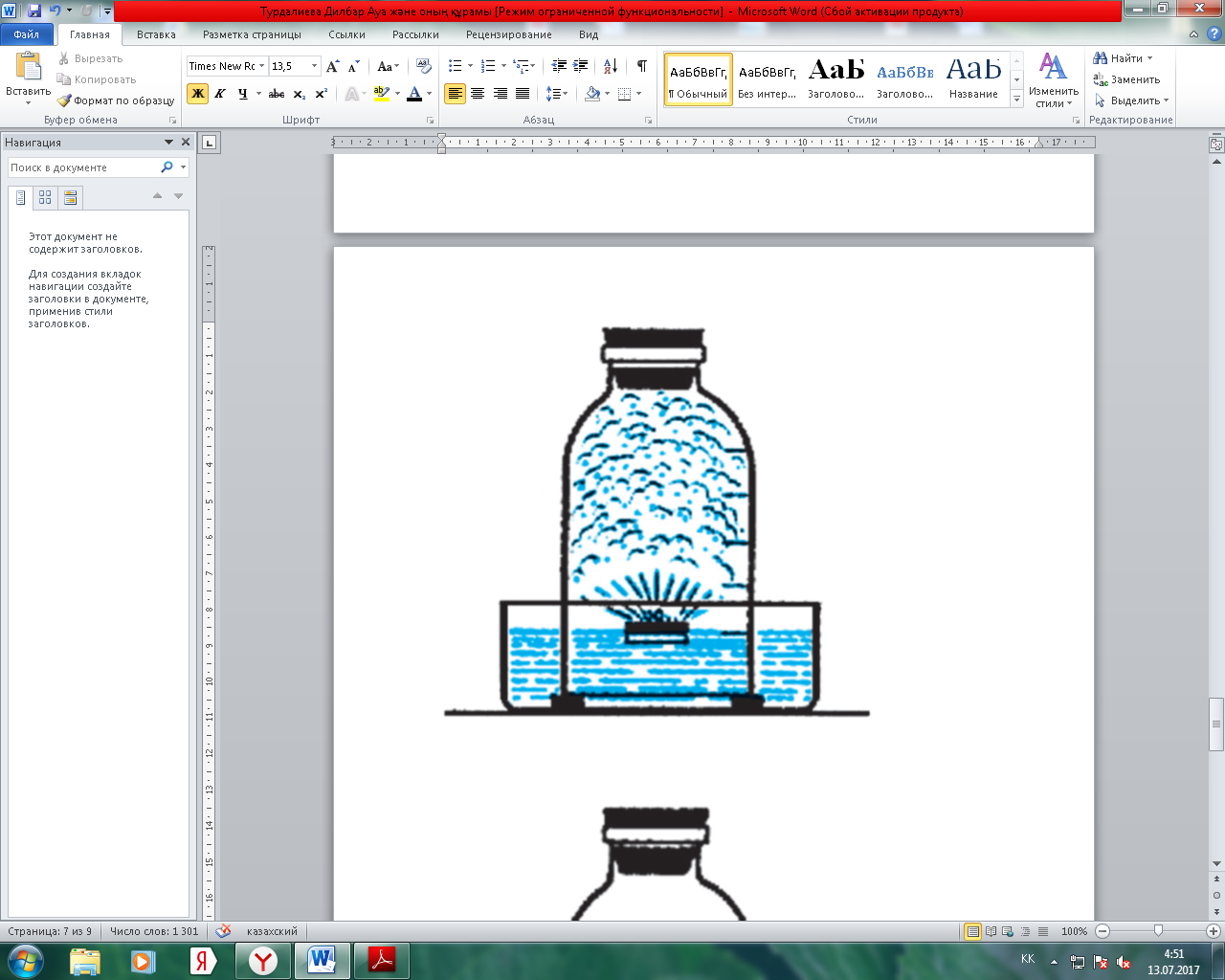 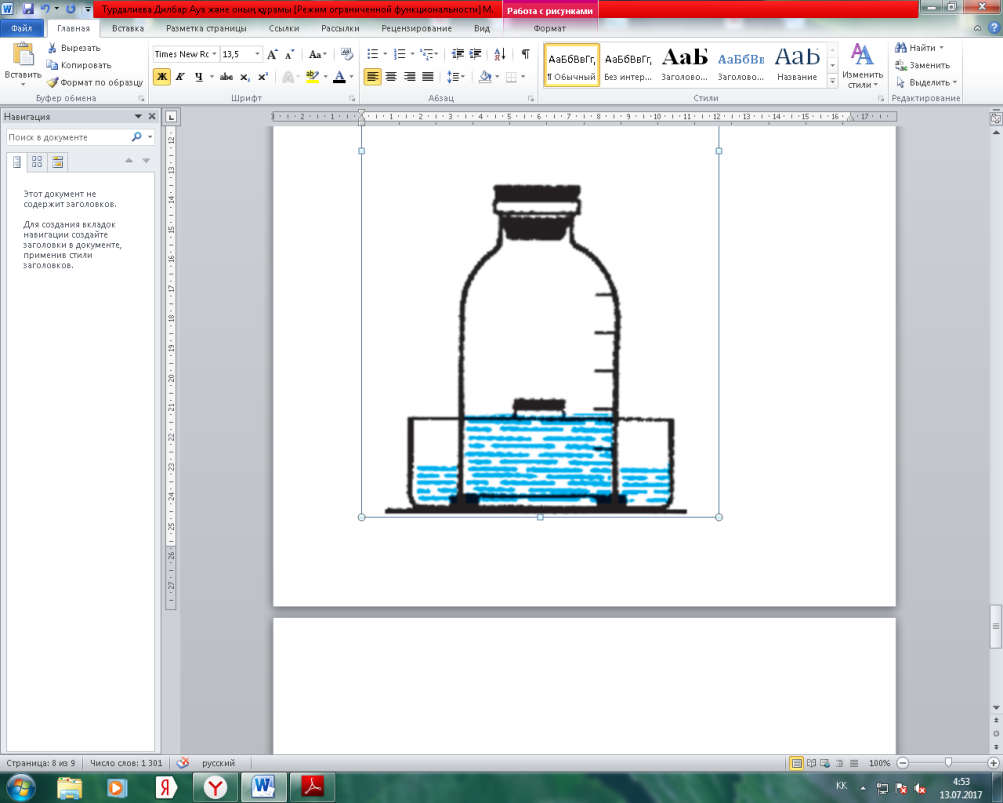 А-сурет                                       Ә-суретФосфорды шыны қалпақ астында жағу: А- фосфордың жануы; Ә - су деңгейінің1/5 көлемге көтерілуі"Кім жылдам?"1-тапсырма1.Ауа құрамын анықтаған француз ғалымы ( 1774 ж, А. Лавуазье)2.Фосфорды шыны қалпақ астында жағудан қандай қорытынды шығаруға болады? (Су қақпақтың 1/5 деңгейіне көтеріледі, жануға ауа құрамындағы oттек қана жұмсалады)3. Жануды қолдамайтын, өзі жанбайтын газ (азот)4.Ауаның тұрақты құрам бөлігі( N2-78%, O2-21%, инертті газдар-1% )5. Жанартау атқылағанда, жер сілкінгенде, отын жанғанда ауа құрамына қандай газдар бөлінуіне әсер етеді? (SО2, SO3, NO, NO2, H2S)Дескриптор         Білім алушы - Ауаның тұрақты құрамын  біледі;- Заттардың жану кезінде ауаның құрамына кіретін оттектің жұмсалатындығын біледі;                                   Өзін-өзі бағалау                                                       Мағынаны тану әдісі                                                   2- тапсырма                                                                           Ауаның сапалық құрамын кестеге толтырыңыз: Дескриптор         Білім алушы -Ауаның құрамын кестеге толтырады;-Ауаның құрамын көлемі бойынша кестеге толтырады;Бірін-бірі бағалау /Қалыптастырушы бағалау (сілтеме)/"Өз шешіміңді тап" әдісі арқылы3-тапсырма1-топ. Атмосфераның ластану көздерін атаңдар.2-топ. Автокөліктердің  атмосфераны ластауы3-топ. Өнеркәсіптің атмосфераны ластауы4-топ. Атмосфераны ластанудан сақтау шаралары Топтар постер қорғайдыДескриптор         Білім алушы - Атмосфераның ластану көздерін атайды;- Атмосфералық ауаны ластанудан қорғаудың маңызын түсінеді;Топтық бағалауАлған жаңа теориялық білімді практика жүзінде пысықтау бойынша:4-тапсырмаЛабораториялық тәжірибе «Балауыз шамның жануы». Мақсат: шам жанғанда физикалық жәнехимиялық құбылыстың болуын бақылау. Тәжірибе №1. Шамды жағыңыз. Парафиннің еріп, фитильдің жанында ағып, дөңгелек болып ерігенінкөрсетіңіз. Бұл кезде қандай процесс жүрді? Тәжірибе №2. Жалындағы жану өнімдерін анықтау. Шыны ыдысты алып, ұстағышқа орнатыңыз.Оны жанып жатқан шамның қараңғылау жерінеалып барыңыз да, 3-5 секунд ұстаңыз. Тез шыныныкөтеріп, оның төменгі жазықтығына қараңыз. Онда не пайда болды, түсіндіріңіз. Құрғақ пробирканыұстағышқа орнатып, түбін жоғары қаратып, төңкеріңіз де жалынның үстіне терлегенше ұстаңыз. Бақылағанқұбылысты түсіндіріп, қорытынды жазыңыз. Дескриптор  Білім алушы− лабораториялық тәжірибе жасап, физикалықҚұбылысты түсіндіреді; − лабораториялық тәжірибе негізінде химиялықҚұбылысты түсіндіреді; - жану өнімдерін атайды;- кестені толтырады;"Басбармақ әдісі " арқылы бағалау/Қалыптастырушы бағалау (сілтеме)/Рефлексия:  Парталас көршіңе бір сөз таңда:                                       Сен жарайсың.                                                                   Сабақтағы сенің жұмысыңа мен қанағаттанамын.                    Сенің мүмкіндігің оданда зор.                                                    Үйге тапсырма.                                                            Атмосфераны ластанудан сақтау үшін өз ұсыныстарын жоба түрінде дайындап келуТопқа бөлуОт, Су, Күн, Ай суреттері арқылы топқа бөлу От.Қай кезде де, қандай жағдайда да от болып жанып, өз білімдерін насихаттай білетін жандар. Су. Жандары жақсылықты сүйетін, көңілдері судай таза, жаңалықтарға жаны құмар оқушылар. Күн. Жанындағыларға жылу сыйлап жарқырап жүретін сәуле шашып белсенділікпен жұмыс жасайтын топ. Ай. Ойшыл да арманшыл, қиындықтарға мойымайтын ержүрек, батыл жандар.Қызығушылықты ояту. «Көрінбейтін сиқыршы»Жер бетінде көзге көрінбейтін сиқыршы бар. Онымен әркім-ақ күнделікті кездесіп отырады. Сен оны көрмейсің, бірақ маңайында екенін сезесің. Міне, ол есікті тарс жапты. Көшемен келе жатқанда топырақтың жұлынып түсіп, жорғала жүргенін көресің. Оны көрінбейтін сиқыршының алып бара жатқанын сезесің. Тіпті басын шұлғып, ырғалған шөптерді байқайсың. Сені үнемі қоршап тұрады. Сенімен бірге жүреді.Бар ма жоқ па оны анық білмейсің. Ол жоқ жерде өмір сүріп жүрмейсің. (Ауа)“ Күн шуағы” ойын-әдісі                                                   “ Күн шуағы” ойын-әдісі – арқылы оқушылар ауа туралы білімін жинақтайды, топтастырады. Оқушы берілген тақырып туралы білімін күннің әрбір шуағының бойына жазу арқылы өзінің білімінің қай деңгейде екенін көрсете алады.                                          Мәтінмен жұмыс                                             “Эстафета” әдісі                                                                 Мұғалім сыныпты төрт топқа бөледі. Оқып-үйренуге тиісті мәтін бөлігін береді. Белгі бойынша оқушылар оқи бастайды. Мұғалім нөмірленген парақ дайындап, оларды әр топқа береді. Белгі бойынша оқушылар оқиғаларды, фактілерді, олардың мерзімдерін жазып, үндеместен бір-біріне жылжытып отырады (бір-бірін қайталамауы тиіс). Бұған үш минуттай уақыт бөлінеді. Қай топ неғұрлым көп фактілерді, оқиғаларды,олардың мерзімдерін көрсеткенін, қай топ неғұрлым толық, нақты, анық жауап бергенін мұғалім анықтап, жеңімпаздарды белгілейді.                                                  Сөздік-тәжірибе әдісіЗаттардың жану кезінде ауаның құрамына кіретін оттектің жұмсалатындығын  оқушылар кітаптан оқып үйренді, оқушылардың жауаптарына сәйкес тәжірибені көрсетемін.А-сурет                                       Ә-суретФосфорды шыны қалпақ астында жағу: А- фосфордың жануы; Ә - су деңгейінің1/5 көлемге көтерілуі"Кім жылдам?"1-тапсырма1.Ауа құрамын анықтаған француз ғалымы ( 1774 ж, А. Лавуазье)2.Фосфорды шыны қалпақ астында жағудан қандай қорытынды шығаруға болады? (Су қақпақтың 1/5 деңгейіне көтеріледі, жануға ауа құрамындағы oттек қана жұмсалады)3. Жануды қолдамайтын, өзі жанбайтын газ (азот)4.Ауаның тұрақты құрам бөлігі( N2-78%, O2-21%, инертті газдар-1% )5. Жанартау атқылағанда, жер сілкінгенде, отын жанғанда ауа құрамына қандай газдар бөлінуіне әсер етеді? (SО2, SO3, NO, NO2, H2S)Дескриптор         Білім алушы - Ауаның тұрақты құрамын  біледі;- Заттардың жану кезінде ауаның құрамына кіретін оттектің жұмсалатындығын біледі;                                   Өзін-өзі бағалау                                                       Мағынаны тану әдісі                                                   2- тапсырма                                                                           Ауаның сапалық құрамын кестеге толтырыңыз: Дескриптор         Білім алушы -Ауаның құрамын кестеге толтырады;-Ауаның құрамын көлемі бойынша кестеге толтырады;Бірін-бірі бағалау /Қалыптастырушы бағалау (сілтеме)/"Өз шешіміңді тап" әдісі арқылы3-тапсырма1-топ. Атмосфераның ластану көздерін атаңдар.2-топ. Автокөліктердің  атмосфераны ластауы3-топ. Өнеркәсіптің атмосфераны ластауы4-топ. Атмосфераны ластанудан сақтау шаралары Топтар постер қорғайдыДескриптор         Білім алушы - Атмосфераның ластану көздерін атайды;- Атмосфералық ауаны ластанудан қорғаудың маңызын түсінеді;Топтық бағалауАлған жаңа теориялық білімді практика жүзінде пысықтау бойынша:4-тапсырмаЛабораториялық тәжірибе «Балауыз шамның жануы». Мақсат: шам жанғанда физикалық жәнехимиялық құбылыстың болуын бақылау. Тәжірибе №1. Шамды жағыңыз. Парафиннің еріп, фитильдің жанында ағып, дөңгелек болып ерігенінкөрсетіңіз. Бұл кезде қандай процесс жүрді? Тәжірибе №2. Жалындағы жану өнімдерін анықтау. Шыны ыдысты алып, ұстағышқа орнатыңыз.Оны жанып жатқан шамның қараңғылау жерінеалып барыңыз да, 3-5 секунд ұстаңыз. Тез шыныныкөтеріп, оның төменгі жазықтығына қараңыз. Онда не пайда болды, түсіндіріңіз. Құрғақ пробирканыұстағышқа орнатып, түбін жоғары қаратып, төңкеріңіз де жалынның үстіне терлегенше ұстаңыз. Бақылағанқұбылысты түсіндіріп, қорытынды жазыңыз. Дескриптор  Білім алушы− лабораториялық тәжірибе жасап, физикалықҚұбылысты түсіндіреді; − лабораториялық тәжірибе негізінде химиялықҚұбылысты түсіндіреді; - жану өнімдерін атайды;- кестені толтырады;"Басбармақ әдісі " арқылы бағалау/Қалыптастырушы бағалау (сілтеме)/Рефлексия:  Парталас көршіңе бір сөз таңда:                                       Сен жарайсың.                                                                   Сабақтағы сенің жұмысыңа мен қанағаттанамын.                    Сенің мүмкіндігің оданда зор.                                                    Үйге тапсырма.                                                            Атмосфераны ластанудан сақтау үшін өз ұсыныстарын жоба түрінде дайындап келуТопқа бөлуОт, Су, Күн, Ай суреттері арқылы топқа бөлу От.Қай кезде де, қандай жағдайда да от болып жанып, өз білімдерін насихаттай білетін жандар. Су. Жандары жақсылықты сүйетін, көңілдері судай таза, жаңалықтарға жаны құмар оқушылар. Күн. Жанындағыларға жылу сыйлап жарқырап жүретін сәуле шашып белсенділікпен жұмыс жасайтын топ. Ай. Ойшыл да арманшыл, қиындықтарға мойымайтын ержүрек, батыл жандар.Қызығушылықты ояту. «Көрінбейтін сиқыршы»Жер бетінде көзге көрінбейтін сиқыршы бар. Онымен әркім-ақ күнделікті кездесіп отырады. Сен оны көрмейсің, бірақ маңайында екенін сезесің. Міне, ол есікті тарс жапты. Көшемен келе жатқанда топырақтың жұлынып түсіп, жорғала жүргенін көресің. Оны көрінбейтін сиқыршының алып бара жатқанын сезесің. Тіпті басын шұлғып, ырғалған шөптерді байқайсың. Сені үнемі қоршап тұрады. Сенімен бірге жүреді.Бар ма жоқ па оны анық білмейсің. Ол жоқ жерде өмір сүріп жүрмейсің. (Ауа)“ Күн шуағы” ойын-әдісі                                                   “ Күн шуағы” ойын-әдісі – арқылы оқушылар ауа туралы білімін жинақтайды, топтастырады. Оқушы берілген тақырып туралы білімін күннің әрбір шуағының бойына жазу арқылы өзінің білімінің қай деңгейде екенін көрсете алады.                                          Мәтінмен жұмыс                                             “Эстафета” әдісі                                                                 Мұғалім сыныпты төрт топқа бөледі. Оқып-үйренуге тиісті мәтін бөлігін береді. Белгі бойынша оқушылар оқи бастайды. Мұғалім нөмірленген парақ дайындап, оларды әр топқа береді. Белгі бойынша оқушылар оқиғаларды, фактілерді, олардың мерзімдерін жазып, үндеместен бір-біріне жылжытып отырады (бір-бірін қайталамауы тиіс). Бұған үш минуттай уақыт бөлінеді. Қай топ неғұрлым көп фактілерді, оқиғаларды,олардың мерзімдерін көрсеткенін, қай топ неғұрлым толық, нақты, анық жауап бергенін мұғалім анықтап, жеңімпаздарды белгілейді.                                                  Сөздік-тәжірибе әдісіЗаттардың жану кезінде ауаның құрамына кіретін оттектің жұмсалатындығын  оқушылар кітаптан оқып үйренді, оқушылардың жауаптарына сәйкес тәжірибені көрсетемін.А-сурет                                       Ә-суретФосфорды шыны қалпақ астында жағу: А- фосфордың жануы; Ә - су деңгейінің1/5 көлемге көтерілуі"Кім жылдам?"1-тапсырма1.Ауа құрамын анықтаған француз ғалымы ( 1774 ж, А. Лавуазье)2.Фосфорды шыны қалпақ астында жағудан қандай қорытынды шығаруға болады? (Су қақпақтың 1/5 деңгейіне көтеріледі, жануға ауа құрамындағы oттек қана жұмсалады)3. Жануды қолдамайтын, өзі жанбайтын газ (азот)4.Ауаның тұрақты құрам бөлігі( N2-78%, O2-21%, инертті газдар-1% )5. Жанартау атқылағанда, жер сілкінгенде, отын жанғанда ауа құрамына қандай газдар бөлінуіне әсер етеді? (SО2, SO3, NO, NO2, H2S)Дескриптор         Білім алушы - Ауаның тұрақты құрамын  біледі;- Заттардың жану кезінде ауаның құрамына кіретін оттектің жұмсалатындығын біледі;                                   Өзін-өзі бағалау                                                       Мағынаны тану әдісі                                                   2- тапсырма                                                                           Ауаның сапалық құрамын кестеге толтырыңыз: Дескриптор         Білім алушы -Ауаның құрамын кестеге толтырады;-Ауаның құрамын көлемі бойынша кестеге толтырады;Бірін-бірі бағалау /Қалыптастырушы бағалау (сілтеме)/"Өз шешіміңді тап" әдісі арқылы3-тапсырма1-топ. Атмосфераның ластану көздерін атаңдар.2-топ. Автокөліктердің  атмосфераны ластауы3-топ. Өнеркәсіптің атмосфераны ластауы4-топ. Атмосфераны ластанудан сақтау шаралары Топтар постер қорғайдыДескриптор         Білім алушы - Атмосфераның ластану көздерін атайды;- Атмосфералық ауаны ластанудан қорғаудың маңызын түсінеді;Топтық бағалауАлған жаңа теориялық білімді практика жүзінде пысықтау бойынша:4-тапсырмаЛабораториялық тәжірибе «Балауыз шамның жануы». Мақсат: шам жанғанда физикалық жәнехимиялық құбылыстың болуын бақылау. Тәжірибе №1. Шамды жағыңыз. Парафиннің еріп, фитильдің жанында ағып, дөңгелек болып ерігенінкөрсетіңіз. Бұл кезде қандай процесс жүрді? Тәжірибе №2. Жалындағы жану өнімдерін анықтау. Шыны ыдысты алып, ұстағышқа орнатыңыз.Оны жанып жатқан шамның қараңғылау жерінеалып барыңыз да, 3-5 секунд ұстаңыз. Тез шыныныкөтеріп, оның төменгі жазықтығына қараңыз. Онда не пайда болды, түсіндіріңіз. Құрғақ пробирканыұстағышқа орнатып, түбін жоғары қаратып, төңкеріңіз де жалынның үстіне терлегенше ұстаңыз. Бақылағанқұбылысты түсіндіріп, қорытынды жазыңыз. Дескриптор  Білім алушы− лабораториялық тәжірибе жасап, физикалықҚұбылысты түсіндіреді; − лабораториялық тәжірибе негізінде химиялықҚұбылысты түсіндіреді; - жану өнімдерін атайды;- кестені толтырады;"Басбармақ әдісі " арқылы бағалау/Қалыптастырушы бағалау (сілтеме)/Рефлексия:  Парталас көршіңе бір сөз таңда:                                       Сен жарайсың.                                                                   Сабақтағы сенің жұмысыңа мен қанағаттанамын.                    Сенің мүмкіндігің оданда зор.                                                    Үйге тапсырма.                                                            Атмосфераны ластанудан сақтау үшін өз ұсыныстарын жоба түрінде дайындап келуТопқа бөлуОт, Су, Күн, Ай суреттері арқылы топқа бөлу От.Қай кезде де, қандай жағдайда да от болып жанып, өз білімдерін насихаттай білетін жандар. Су. Жандары жақсылықты сүйетін, көңілдері судай таза, жаңалықтарға жаны құмар оқушылар. Күн. Жанындағыларға жылу сыйлап жарқырап жүретін сәуле шашып белсенділікпен жұмыс жасайтын топ. Ай. Ойшыл да арманшыл, қиындықтарға мойымайтын ержүрек, батыл жандар.Қызығушылықты ояту. «Көрінбейтін сиқыршы»Жер бетінде көзге көрінбейтін сиқыршы бар. Онымен әркім-ақ күнделікті кездесіп отырады. Сен оны көрмейсің, бірақ маңайында екенін сезесің. Міне, ол есікті тарс жапты. Көшемен келе жатқанда топырақтың жұлынып түсіп, жорғала жүргенін көресің. Оны көрінбейтін сиқыршының алып бара жатқанын сезесің. Тіпті басын шұлғып, ырғалған шөптерді байқайсың. Сені үнемі қоршап тұрады. Сенімен бірге жүреді.Бар ма жоқ па оны анық білмейсің. Ол жоқ жерде өмір сүріп жүрмейсің. (Ауа)“ Күн шуағы” ойын-әдісі                                                   “ Күн шуағы” ойын-әдісі – арқылы оқушылар ауа туралы білімін жинақтайды, топтастырады. Оқушы берілген тақырып туралы білімін күннің әрбір шуағының бойына жазу арқылы өзінің білімінің қай деңгейде екенін көрсете алады.                                          Мәтінмен жұмыс                                             “Эстафета” әдісі                                                                 Мұғалім сыныпты төрт топқа бөледі. Оқып-үйренуге тиісті мәтін бөлігін береді. Белгі бойынша оқушылар оқи бастайды. Мұғалім нөмірленген парақ дайындап, оларды әр топқа береді. Белгі бойынша оқушылар оқиғаларды, фактілерді, олардың мерзімдерін жазып, үндеместен бір-біріне жылжытып отырады (бір-бірін қайталамауы тиіс). Бұған үш минуттай уақыт бөлінеді. Қай топ неғұрлым көп фактілерді, оқиғаларды,олардың мерзімдерін көрсеткенін, қай топ неғұрлым толық, нақты, анық жауап бергенін мұғалім анықтап, жеңімпаздарды белгілейді.                                                  Сөздік-тәжірибе әдісіЗаттардың жану кезінде ауаның құрамына кіретін оттектің жұмсалатындығын  оқушылар кітаптан оқып үйренді, оқушылардың жауаптарына сәйкес тәжірибені көрсетемін.А-сурет                                       Ә-суретФосфорды шыны қалпақ астында жағу: А- фосфордың жануы; Ә - су деңгейінің1/5 көлемге көтерілуі"Кім жылдам?"1-тапсырма1.Ауа құрамын анықтаған француз ғалымы ( 1774 ж, А. Лавуазье)2.Фосфорды шыны қалпақ астында жағудан қандай қорытынды шығаруға болады? (Су қақпақтың 1/5 деңгейіне көтеріледі, жануға ауа құрамындағы oттек қана жұмсалады)3. Жануды қолдамайтын, өзі жанбайтын газ (азот)4.Ауаның тұрақты құрам бөлігі( N2-78%, O2-21%, инертті газдар-1% )5. Жанартау атқылағанда, жер сілкінгенде, отын жанғанда ауа құрамына қандай газдар бөлінуіне әсер етеді? (SО2, SO3, NO, NO2, H2S)Дескриптор         Білім алушы - Ауаның тұрақты құрамын  біледі;- Заттардың жану кезінде ауаның құрамына кіретін оттектің жұмсалатындығын біледі;                                   Өзін-өзі бағалау                                                       Мағынаны тану әдісі                                                   2- тапсырма                                                                           Ауаның сапалық құрамын кестеге толтырыңыз: Дескриптор         Білім алушы -Ауаның құрамын кестеге толтырады;-Ауаның құрамын көлемі бойынша кестеге толтырады;Бірін-бірі бағалау /Қалыптастырушы бағалау (сілтеме)/"Өз шешіміңді тап" әдісі арқылы3-тапсырма1-топ. Атмосфераның ластану көздерін атаңдар.2-топ. Автокөліктердің  атмосфераны ластауы3-топ. Өнеркәсіптің атмосфераны ластауы4-топ. Атмосфераны ластанудан сақтау шаралары Топтар постер қорғайдыДескриптор         Білім алушы - Атмосфераның ластану көздерін атайды;- Атмосфералық ауаны ластанудан қорғаудың маңызын түсінеді;Топтық бағалауАлған жаңа теориялық білімді практика жүзінде пысықтау бойынша:4-тапсырмаЛабораториялық тәжірибе «Балауыз шамның жануы». Мақсат: шам жанғанда физикалық жәнехимиялық құбылыстың болуын бақылау. Тәжірибе №1. Шамды жағыңыз. Парафиннің еріп, фитильдің жанында ағып, дөңгелек болып ерігенінкөрсетіңіз. Бұл кезде қандай процесс жүрді? Тәжірибе №2. Жалындағы жану өнімдерін анықтау. Шыны ыдысты алып, ұстағышқа орнатыңыз.Оны жанып жатқан шамның қараңғылау жерінеалып барыңыз да, 3-5 секунд ұстаңыз. Тез шыныныкөтеріп, оның төменгі жазықтығына қараңыз. Онда не пайда болды, түсіндіріңіз. Құрғақ пробирканыұстағышқа орнатып, түбін жоғары қаратып, төңкеріңіз де жалынның үстіне терлегенше ұстаңыз. Бақылағанқұбылысты түсіндіріп, қорытынды жазыңыз. Дескриптор  Білім алушы− лабораториялық тәжірибе жасап, физикалықҚұбылысты түсіндіреді; − лабораториялық тәжірибе негізінде химиялықҚұбылысты түсіндіреді; - жану өнімдерін атайды;- кестені толтырады;"Басбармақ әдісі " арқылы бағалау/Қалыптастырушы бағалау (сілтеме)/Рефлексия:  Парталас көршіңе бір сөз таңда:                                       Сен жарайсың.                                                                   Сабақтағы сенің жұмысыңа мен қанағаттанамын.                    Сенің мүмкіндігің оданда зор.                                                    Үйге тапсырма.                                                            Атмосфераны ластанудан сақтау үшін өз ұсыныстарын жоба түрінде дайындап келуТопқа бөлуОт, Су, Күн, Ай суреттері арқылы топқа бөлу От.Қай кезде де, қандай жағдайда да от болып жанып, өз білімдерін насихаттай білетін жандар. Су. Жандары жақсылықты сүйетін, көңілдері судай таза, жаңалықтарға жаны құмар оқушылар. Күн. Жанындағыларға жылу сыйлап жарқырап жүретін сәуле шашып белсенділікпен жұмыс жасайтын топ. Ай. Ойшыл да арманшыл, қиындықтарға мойымайтын ержүрек, батыл жандар.Қызығушылықты ояту. «Көрінбейтін сиқыршы»Жер бетінде көзге көрінбейтін сиқыршы бар. Онымен әркім-ақ күнделікті кездесіп отырады. Сен оны көрмейсің, бірақ маңайында екенін сезесің. Міне, ол есікті тарс жапты. Көшемен келе жатқанда топырақтың жұлынып түсіп, жорғала жүргенін көресің. Оны көрінбейтін сиқыршының алып бара жатқанын сезесің. Тіпті басын шұлғып, ырғалған шөптерді байқайсың. Сені үнемі қоршап тұрады. Сенімен бірге жүреді.Бар ма жоқ па оны анық білмейсің. Ол жоқ жерде өмір сүріп жүрмейсің. (Ауа)“ Күн шуағы” ойын-әдісі                                                   “ Күн шуағы” ойын-әдісі – арқылы оқушылар ауа туралы білімін жинақтайды, топтастырады. Оқушы берілген тақырып туралы білімін күннің әрбір шуағының бойына жазу арқылы өзінің білімінің қай деңгейде екенін көрсете алады.                                          Мәтінмен жұмыс                                             “Эстафета” әдісі                                                                 Мұғалім сыныпты төрт топқа бөледі. Оқып-үйренуге тиісті мәтін бөлігін береді. Белгі бойынша оқушылар оқи бастайды. Мұғалім нөмірленген парақ дайындап, оларды әр топқа береді. Белгі бойынша оқушылар оқиғаларды, фактілерді, олардың мерзімдерін жазып, үндеместен бір-біріне жылжытып отырады (бір-бірін қайталамауы тиіс). Бұған үш минуттай уақыт бөлінеді. Қай топ неғұрлым көп фактілерді, оқиғаларды,олардың мерзімдерін көрсеткенін, қай топ неғұрлым толық, нақты, анық жауап бергенін мұғалім анықтап, жеңімпаздарды белгілейді.                                                  Сөздік-тәжірибе әдісіЗаттардың жану кезінде ауаның құрамына кіретін оттектің жұмсалатындығын  оқушылар кітаптан оқып үйренді, оқушылардың жауаптарына сәйкес тәжірибені көрсетемін.А-сурет                                       Ә-суретФосфорды шыны қалпақ астында жағу: А- фосфордың жануы; Ә - су деңгейінің1/5 көлемге көтерілуі"Кім жылдам?"1-тапсырма1.Ауа құрамын анықтаған француз ғалымы ( 1774 ж, А. Лавуазье)2.Фосфорды шыны қалпақ астында жағудан қандай қорытынды шығаруға болады? (Су қақпақтың 1/5 деңгейіне көтеріледі, жануға ауа құрамындағы oттек қана жұмсалады)3. Жануды қолдамайтын, өзі жанбайтын газ (азот)4.Ауаның тұрақты құрам бөлігі( N2-78%, O2-21%, инертті газдар-1% )5. Жанартау атқылағанда, жер сілкінгенде, отын жанғанда ауа құрамына қандай газдар бөлінуіне әсер етеді? (SО2, SO3, NO, NO2, H2S)Дескриптор         Білім алушы - Ауаның тұрақты құрамын  біледі;- Заттардың жану кезінде ауаның құрамына кіретін оттектің жұмсалатындығын біледі;                                   Өзін-өзі бағалау                                                       Мағынаны тану әдісі                                                   2- тапсырма                                                                           Ауаның сапалық құрамын кестеге толтырыңыз: Дескриптор         Білім алушы -Ауаның құрамын кестеге толтырады;-Ауаның құрамын көлемі бойынша кестеге толтырады;Бірін-бірі бағалау /Қалыптастырушы бағалау (сілтеме)/"Өз шешіміңді тап" әдісі арқылы3-тапсырма1-топ. Атмосфераның ластану көздерін атаңдар.2-топ. Автокөліктердің  атмосфераны ластауы3-топ. Өнеркәсіптің атмосфераны ластауы4-топ. Атмосфераны ластанудан сақтау шаралары Топтар постер қорғайдыДескриптор         Білім алушы - Атмосфераның ластану көздерін атайды;- Атмосфералық ауаны ластанудан қорғаудың маңызын түсінеді;Топтық бағалауАлған жаңа теориялық білімді практика жүзінде пысықтау бойынша:4-тапсырмаЛабораториялық тәжірибе «Балауыз шамның жануы». Мақсат: шам жанғанда физикалық жәнехимиялық құбылыстың болуын бақылау. Тәжірибе №1. Шамды жағыңыз. Парафиннің еріп, фитильдің жанында ағып, дөңгелек болып ерігенінкөрсетіңіз. Бұл кезде қандай процесс жүрді? Тәжірибе №2. Жалындағы жану өнімдерін анықтау. Шыны ыдысты алып, ұстағышқа орнатыңыз.Оны жанып жатқан шамның қараңғылау жерінеалып барыңыз да, 3-5 секунд ұстаңыз. Тез шыныныкөтеріп, оның төменгі жазықтығына қараңыз. Онда не пайда болды, түсіндіріңіз. Құрғақ пробирканыұстағышқа орнатып, түбін жоғары қаратып, төңкеріңіз де жалынның үстіне терлегенше ұстаңыз. Бақылағанқұбылысты түсіндіріп, қорытынды жазыңыз. Дескриптор  Білім алушы− лабораториялық тәжірибе жасап, физикалықҚұбылысты түсіндіреді; − лабораториялық тәжірибе негізінде химиялықҚұбылысты түсіндіреді; - жану өнімдерін атайды;- кестені толтырады;"Басбармақ әдісі " арқылы бағалау/Қалыптастырушы бағалау (сілтеме)/Рефлексия:  Парталас көршіңе бір сөз таңда:                                       Сен жарайсың.                                                                   Сабақтағы сенің жұмысыңа мен қанағаттанамын.                    Сенің мүмкіндігің оданда зор.                                                    Үйге тапсырма.                                                            Атмосфераны ластанудан сақтау үшін өз ұсыныстарын жоба түрінде дайындап келу
 От, Су, Күн, Ай суреттері    СлайдКүн шуағы суреті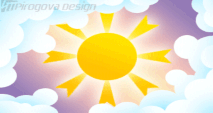 Оқулық Нөмірленген парақтарҚұрал-жабдықтар: темір қасық, фосфор,су, шыны ыдыстар,сшырпыҮлестірме материалдарҮлестірме материалдарҮлестірме материалдарА4 форматыМаркерҮлестірме материалдарҚұрал-жабдықтар: шыны ыдыс, балауыз шам, шырпы, құрғақ пробирка, ұстағыш. Қосымша ақпарат       Қосымша ақпарат       Қосымша ақпарат       Қосымша ақпарат       Қосымша ақпарат       Қосымша ақпарат       Қосымша ақпарат       Қосымша ақпарат       Саралау – Сіз қосымша көмек көрсетуді қалай жоспарлайсыз? Сіз қабілеті жоғары оқушыларға  тапсырманы күрделендіруді  қалай жоспарлайсыз?Саралау – Сіз қосымша көмек көрсетуді қалай жоспарлайсыз? Сіз қабілеті жоғары оқушыларға  тапсырманы күрделендіруді  қалай жоспарлайсыз?Саралау – Сіз қосымша көмек көрсетуді қалай жоспарлайсыз? Сіз қабілеті жоғары оқушыларға  тапсырманы күрделендіруді  қалай жоспарлайсыз?Саралау – Сіз қосымша көмек көрсетуді қалай жоспарлайсыз? Сіз қабілеті жоғары оқушыларға  тапсырманы күрделендіруді  қалай жоспарлайсыз?Бағалау – Оқушылардың  үйренгенін  тексеруді қалай жоспарлайсыз?Бағалау – Оқушылардың  үйренгенін  тексеруді қалай жоспарлайсыз?Денсаулық және қауіпсіздік техникасын сақтауДенсаулық және қауіпсіздік техникасын сақтауТопта жұмыс жасағанда қабілеті жоғары оқушыларға атмосфераны ластанудан сақтау үшін өз ұсыныстарын жоба түрінде дайындап келу арқылы ынталандырамын.Оқушыларға сабақтың тақырыбын өз бетімен зерттеу жүргізу арқылы түсінуге мүмкіндік беремін.Топта жұмыс жасағанда қабілеті жоғары оқушыларға атмосфераны ластанудан сақтау үшін өз ұсыныстарын жоба түрінде дайындап келу арқылы ынталандырамын.Оқушыларға сабақтың тақырыбын өз бетімен зерттеу жүргізу арқылы түсінуге мүмкіндік беремін.Топта жұмыс жасағанда қабілеті жоғары оқушыларға атмосфераны ластанудан сақтау үшін өз ұсыныстарын жоба түрінде дайындап келу арқылы ынталандырамын.Оқушыларға сабақтың тақырыбын өз бетімен зерттеу жүргізу арқылы түсінуге мүмкіндік беремін.Топта жұмыс жасағанда қабілеті жоғары оқушыларға атмосфераны ластанудан сақтау үшін өз ұсыныстарын жоба түрінде дайындап келу арқылы ынталандырамын.Оқушыларға сабақтың тақырыбын өз бетімен зерттеу жүргізу арқылы түсінуге мүмкіндік беремін.Өзін-өзі бағалауӨзара бағалау "Басбармақ әдісі " арқылы бағалауРефлексияПарталас көршіңе бір сөз таңда:Сен жарайсың.Сабақтағы сенің жұмысыңа мен қанағаттанамын.Сенің мүмкіндігің одан да зор.Өзін-өзі бағалауӨзара бағалау "Басбармақ әдісі " арқылы бағалауРефлексияПарталас көршіңе бір сөз таңда:Сен жарайсың.Сабақтағы сенің жұмысыңа мен қанағаттанамын.Сенің мүмкіндігің одан да зор.-Оқушының сау және қоршаған ортаға назар аудару туралы сезімін дамытып басқалармен жұмыс істеген жағдайда кейбір шамада қауіпсіздік шараларын сақтауда жауаптылығын көрсетеді.-Тақырыпты толық түсінуде АКТ маңызды-Оқушының сау және қоршаған ортаға назар аудару туралы сезімін дамытып басқалармен жұмыс істеген жағдайда кейбір шамада қауіпсіздік шараларын сақтауда жауаптылығын көрсетеді.-Тақырыпты толық түсінуде АКТ маңыздыРефлексия Сабақ \оқу мақсаттары шынайы ма?Бүгін оқушылар не білді?Сыныптағы ахуал қандай болды?Мен жоспарлаған саралау шаралары  тиімді болды ма?Мен берілген уақыт ішінде үлгердім бе?Мен өз жоспарыма қандай түзетулер  енгіздім және неліктен?Рефлексия Сабақ \оқу мақсаттары шынайы ма?Бүгін оқушылар не білді?Сыныптағы ахуал қандай болды?Мен жоспарлаған саралау шаралары  тиімді болды ма?Мен берілген уақыт ішінде үлгердім бе?Мен өз жоспарыма қандай түзетулер  енгіздім және неліктен?Рефлексия Сабақ \оқу мақсаттары шынайы ма?Бүгін оқушылар не білді?Сыныптағы ахуал қандай болды?Мен жоспарлаған саралау шаралары  тиімді болды ма?Мен берілген уақыт ішінде үлгердім бе?Мен өз жоспарыма қандай түзетулер  енгіздім және неліктен?Рефлексия Сабақ \оқу мақсаттары шынайы ма?Бүгін оқушылар не білді?Сыныптағы ахуал қандай болды?Мен жоспарлаған саралау шаралары  тиімді болды ма?Мен берілген уақыт ішінде үлгердім бе?Мен өз жоспарыма қандай түзетулер  енгіздім және неліктен?Рефлексия Сабақ \оқу мақсаттары шынайы ма?Бүгін оқушылар не білді?Сыныптағы ахуал қандай болды?Мен жоспарлаған саралау шаралары  тиімді болды ма?Мен берілген уақыт ішінде үлгердім бе?Мен өз жоспарыма қандай түзетулер  енгіздім және неліктен?Төмендегі бос ұяшыққа  сабақ туралы  өз пікіріңізді жазыңыз.Сол ұяшықтағы  Сіздің сабағыңыздың  тақырыбына  сәйкес  келетін  сұрақтарға  жауап беріңіз.Төмендегі бос ұяшыққа  сабақ туралы  өз пікіріңізді жазыңыз.Сол ұяшықтағы  Сіздің сабағыңыздың  тақырыбына  сәйкес  келетін  сұрақтарға  жауап беріңіз.Төмендегі бос ұяшыққа  сабақ туралы  өз пікіріңізді жазыңыз.Сол ұяшықтағы  Сіздің сабағыңыздың  тақырыбына  сәйкес  келетін  сұрақтарға  жауап беріңіз.Қорытынды  бағамдауҚандай екі нәрсе табысты болды (оқытуды  да, оқуды да ескеріңіз)?1:2:Қандай екі нәрсе сабақты жақсарта алады (оқытуды да, оқуды да ескеріңіз)?1:2:Сабақ барысында мен сынып немесе жекелеген оқушылар туралы менің келесі сабағымды  жетілдіруге көмектесетін  не білдім?Қорытынды  бағамдауҚандай екі нәрсе табысты болды (оқытуды  да, оқуды да ескеріңіз)?1:2:Қандай екі нәрсе сабақты жақсарта алады (оқытуды да, оқуды да ескеріңіз)?1:2:Сабақ барысында мен сынып немесе жекелеген оқушылар туралы менің келесі сабағымды  жетілдіруге көмектесетін  не білдім?Қорытынды  бағамдауҚандай екі нәрсе табысты болды (оқытуды  да, оқуды да ескеріңіз)?1:2:Қандай екі нәрсе сабақты жақсарта алады (оқытуды да, оқуды да ескеріңіз)?1:2:Сабақ барысында мен сынып немесе жекелеген оқушылар туралы менің келесі сабағымды  жетілдіруге көмектесетін  не білдім?Қорытынды  бағамдауҚандай екі нәрсе табысты болды (оқытуды  да, оқуды да ескеріңіз)?1:2:Қандай екі нәрсе сабақты жақсарта алады (оқытуды да, оқуды да ескеріңіз)?1:2:Сабақ барысында мен сынып немесе жекелеген оқушылар туралы менің келесі сабағымды  жетілдіруге көмектесетін  не білдім?Қорытынды  бағамдауҚандай екі нәрсе табысты болды (оқытуды  да, оқуды да ескеріңіз)?1:2:Қандай екі нәрсе сабақты жақсарта алады (оқытуды да, оқуды да ескеріңіз)?1:2:Сабақ барысында мен сынып немесе жекелеген оқушылар туралы менің келесі сабағымды  жетілдіруге көмектесетін  не білдім?Қорытынды  бағамдауҚандай екі нәрсе табысты болды (оқытуды  да, оқуды да ескеріңіз)?1:2:Қандай екі нәрсе сабақты жақсарта алады (оқытуды да, оқуды да ескеріңіз)?1:2:Сабақ барысында мен сынып немесе жекелеген оқушылар туралы менің келесі сабағымды  жетілдіруге көмектесетін  не білдім?Қорытынды  бағамдауҚандай екі нәрсе табысты болды (оқытуды  да, оқуды да ескеріңіз)?1:2:Қандай екі нәрсе сабақты жақсарта алады (оқытуды да, оқуды да ескеріңіз)?1:2:Сабақ барысында мен сынып немесе жекелеген оқушылар туралы менің келесі сабағымды  жетілдіруге көмектесетін  не білдім?Қорытынды  бағамдауҚандай екі нәрсе табысты болды (оқытуды  да, оқуды да ескеріңіз)?1:2:Қандай екі нәрсе сабақты жақсарта алады (оқытуды да, оқуды да ескеріңіз)?1:2:Сабақ барысында мен сынып немесе жекелеген оқушылар туралы менің келесі сабағымды  жетілдіруге көмектесетін  не білдім?